Risk Assessment*All school personnel are required to adhere to the child protection procedures for primary and post-primary schools 2017 and all registered teaching staff are required to adhere to the children first act 2015.Examples of school activitiesExamples of risks of harmProcedures to address risks of harmDaily arrival and dismissal of pupilsRisk of harm due to inadequate code of behaviour.Risk of child being harmed in school by another child. Code of behaviour policy.Recreation breaks for pupils Risk of harm due to bullying.Risk of child being harmed in school by another child. Yard supervision by member of staff.Classroom teaching Risk of harm due to inadequate supervision of children in school.Glass door policy.Code of behaviour for students and staff.One-to-one teaching Risk of harm due to inadequate supervision of children in school.Glass door policy.Code of behaviour for students and staff.One-to-one counselling Risk of harm due to inadequate supervision of children in school.Recording and reporting procedure.Outdoor teaching activities Risk of harm due to inadequate supervision of children in school.Code of behaviour for students and staff.Sporting ActivitiesRisk of harm due to inadequate supervision of children in school.Code of behaviour for students and staff.More than one adult present.Garda vetting.School outingsRisk of child being harmed by member of staff, of another organisation or person while participating in out of school activities, e.g. swimming, school tours.  School procedure for school outings. Code of behaviour for students and staff.Use of toilet/changing/ areas in schoolsRisk of child being observed in an inappropriate manner.Appropriate supervision by teachers - two member of staff to be present in school during the use of changing areas in school.Annual Sports DayRisk of harm due to inadequate supervision of children in school.Risk of unvetted persons on school grounds.Risk of photographs and images being distributed online.Appropriate supervision by teachers.Regular monitoring of students in attendance.Announcement to attendees that images are not to be redistributed on social media platforms. Fundraising events involving pupils Risk of harm due to inadequate supervision of children in school.Parents &/or guardians in attendance.Use of off-site facilities for school activities Risk of harm due to inadequate supervision Risk of interacting with unvetted persons.Risk of child being harmed by member of staff, of another organisation or person while participating in out of school activitiesAppropriate supervision by teachers.Regular monitoring of students in attendance.School transport arrangements including use of bus escortsRisk of harm due to inadequate supervision Risk of interacting with unvetted persons.Risk of child being harmed by member of staff, of another organisation or person while participating in out of school activitiesSchool implements the full stay safe programme.School code of conduct.  Care of children with special educational needs, including intimate care where needed, No physical care needs currently.Care of any vulnerable adult students, including intimate care where neededManagement of challenging behaviour amongst pupils, including appropriate use of restraint where requiredRisk of harm due to bullying.Risk of child being harmed in school by another child. Anti-bullying policy.School code of behaviour.Administration of MedicineNot Teachers administer medicine.Siblings monitor/assist the administration of light medicine such as, inhalers.Procedure for administering epipen in the staff room. Administration of First Aid Incorrect administration of First Aid. School has in place a policy and procedure for the administration of first aid.Curricular provision in respect of SPHE, RSE, Stay SafeRisk of as harms as outlined in the relevant programmes.Non implementation of the SPHE and Stay Safe programme.School implements the stay safe annually.S.P.H.E. as part of curriculum. Prevention and dealing with bullying amongst pupilsRisk of harm due to child being bullied.School Anti-bullying policy.Training of school personnel in child protection mattersNon-compliance with child protection procedures for primary school 2017.National children first guidelines.All staff have received training and have access to all relevant materials.Use of external personnel to supplement curriculum Risk of child being harmed by member of staff, of another organisation or person while participating in out of school activities.Students’ are supervised at all times.Use of external personnel to support sports and other extra-curricular activities Risk of child being harmed by member of staff, of another organisation or person while participating in out of school activitiesExternal personnel are Garda vetted.Care of pupils with specific vulnerabilities/ needs such as  N/AN/APupils from ethnic minorities/migrantsN/AN/AMembers of the Traveller community N/AN/ALesbian, gay, bisexual or transgender (LGBT) childrenRisk of harm due to bullying.Stay safe programme implemented annually.Anti-bullying policy.Pupils perceived to be LGBTRisk of harm due to bullying.Stay safe programme implemented annually.Anti-bullying policy.Pupils of minority religious faithsRisk of bullying.Risk of feeling excluded.Enrolment policy includes all faiths.Children in careN/AN/AChildren on CPNSRisk of harm under relevant report.Monitoring and observing by the DLP and DDLP.All personnel adhere to the child protection guidelines. Recruitment of school personnel including -Teachers/SNA’sCaretaker/Secretary/CleanersSports coachesExternal Tutors/Guest SpeakersVolunteers/Parents in school activitiesVisitors/Contractors present in school during school hours.Visitors/contractors present during after school activities. Risk of harm  to students from a member of personnel who may:Communicate with pupil in an inappropriate manner via social media.be unqualifiedhave a history of unacceptable practicesin previous employmenta history of abusebe unwilling to commit to the expected standards of the school.The school adheres to the requirements of Garda Vetting legislation and relevant DES circulars in relation to recruitment and Garda Vetting. When appointing, detailed references are required.  School has a rigorous interview process.  Participation by pupils in religious ceremonies/religious instruction external to the schoolRisk of harm due to inadequate supervision.Stay safe programme. Use of Information and Communication Technology by pupils in schoolRisk of harm due to inappropriate use of technology.ICT policy.Acceptable use policy.Application of sanctions under the school’s Code of Behaviour including detention of pupils, confiscation of phones etc.Risk of inappropriate sanctions.Code of conduct for pupils and students.Students participating in work experience in the schoolRisk of inadequate supervision.Garda vetting procedures.Student teachers undertaking training placement in schoolRisk of inadequate supervision.Classroom teacher present at all times.Use of video/photography/other media to record school events Risk of photos being shared on social media.Announcement to attendees that images are not to be redistributed on social media platforms. 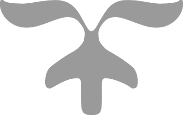 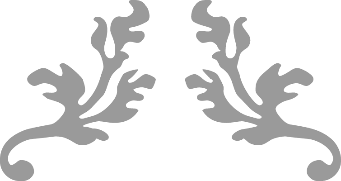 